Nyírpazonyi Aranyalma Óvoda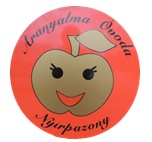 4531 Nyírpazony, Széchenyi u. 15.Tel: (42) 212-476E-mail: ovoda@nyirpazony.huTÁVOLMARADÁS ENGEDÉLYÉNEK KÉRELMEAzzal a kéréssel fordulok az Óvodavezetőhöz, hogy szíveskedjen engedélyeznigyermekem ……………………………………………………………. távolmaradását.A távolmaradás oka……………………………………………………………………………………………………………………………………………………………………………………………………………………………………………………………………………………………………………………………………………………20...... év   ........ hó ....... napjától       20.......  év........... hó.......... napjáig.Nyírpazony, 20......év ....... hó ....... nap                  ...............................................                                                                                                 szülőEngedélyezem*Nem engedélyezem*                                                                                  .............................................                                                                                            óvodavezető*Aláhúzással